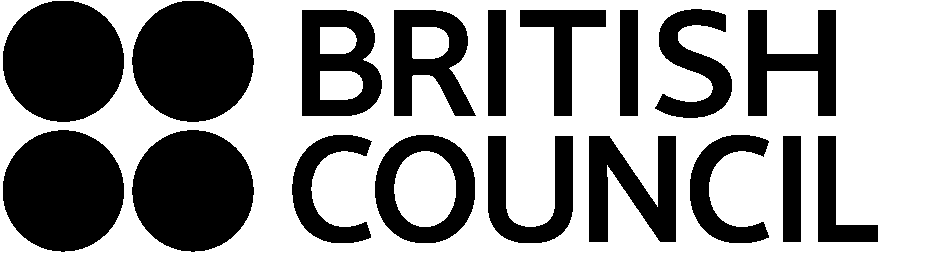 Annex 2 Supplier ResponseFor the supply of Training and Mentoring on UK Education to the British CouncilCompany name:			_________________________________________
(To be used on the Contract)
Company address:		_________________________________________(To be used on the Contract)
Company Reg:		_________________________________________(If Applicable)
Contact name: 			_________________________________________Contact email address: 		_________________________________________Contact Telephone number:  	_________________________________________InstructionsProvide Company Name and Contact details above.Complete Part 1 (Supplier Response) ensuring all answers are inserted in the space below each section of the British Council requirement / question.  Note: Any alteration to a question will invalidate your response to that question and a mark of zero will be applied.Complete Part 2 (Submission Checklist) to acknowledge and ensure your submission includes all the mandatory requirements and documentation. The checklist must also be signed by an authorised representative.Submit all mandatory documentation to patricia.santos@britishcouncil.org and angy.herrera@britishcouncil.org by the Response Deadline, as set out in the Timescales section of the RFP/ITT document. Part 1 – Supplier Response1.1 	Responses will be scored according to the methodology as set out in Evaluation Criteria section of the tender document.1.2 	If the requirement is partially met, any additional detail provided will enable the British Council to make a fuller assessment on the capability to meet the requirement.1.3	Please indicate if there is an additional cost implication in meeting a requirement, what this might be and if it has been included in the response to Annex 3 (Pricing Approach).Part 2 – Submission ChecklistInsert Yes (Y) or No (N) in each box in the table below to indicate that your submission includes all of the mandatory requirements for this tender.  Important Note: Failure to provide all mandatory documentation may result in your submission being rejected.I confirm on behalf of the supplier submitting the documents set out in the above checklist that to the best of our knowledge and belief, having applied all reasonable diligence and care in the preparation of our responses, that the information contained within our responses is accurate and truthful.Appendix A to Submission ChecklistSocial Value – 10%Social Value – 10%Social Value – 10%Social Value – 10%ID%RequirementSV0110%Can you please provide examples of activities that, in the delivery of the contract: Improve workplace conditions that support an environment based on Equality, Diversity and Inclusion (EDI) policies. Influence staff, specialists, customers and communities through the delivery of the contract to support environmental protection and improvement. Demonstrate action to increase the representation of disabled people in the contract workforce. Demonstrate action to support the health and wellbeing, including physical and mental health, in the contract workforce. Supplier Note: Please refer to Procurement Policy Note (PPN) 06/20 before completing this criterion. PPN 06/20 Social Value(Maximum word count 750 Words)Supplier Response:Quality – 20%Quality – 20%Quality – 20%Quality – 20%IDID%RequirementQU01QU0150%With reference to the quality, provide a description and evidence of your professional competencies: Brief introduction of the company and its market experience in similar projects. Customer care: introduction of the responsible manager.  Expected staff: their role and their skills and qualifications, CV and relevant experience.   Customer/client portfolio. Supplier Response:QU02QU0250%Three references from clients/customers including name, phone number, and email address, and a brief description of services provided. Supplier Response:Methodology and Approach - 30%Methodology and Approach - 30%Methodology and Approach - 30%Methodology and Approach - 30%IDID%RequirementMA01MA0190%Provide details on your approach to the proposal and methodology.  The structure to deliver the list of Services and capacity to work with the selected countries. Services and products service timeline If there are any organisations, you would engage to deliver part of services – outline their roles and your capacity to deploy. Detailed division of roles and responsibilitiesSupplier Response:MA02MA0210%Value Added Services Provide details of any value-added services you will undertake as part of your service proposition. (Max 300 words) Supplier Response: Commercial – 40%Commercial – 40%Commercial – 40%Commercial – 40%IDID%RequirementCO01CO0140%Share your commercial proposal by completing the Annex 3 (Pricing Approach). Submission ChecklistSubmission ChecklistDocumentY / N1. Confirm acceptance of the Annex 1 (Terms and Conditions), including any changes made via clarifications during the tender process.2. Completed tender response in Annex 2 (Supplier Response) and in accordance with the requirements of the RFP/ITT
3. Completed pricing proposal in Annex 3 (Pricing Approach)4. This checklist signed by an authorised representative
5. Appendix A to this checklist in relation to information considered by you to be confidential / commercially sensitive
Supplier:Date: Name (print):Position:Signature:Title: Table of Information Designated by the supplier as Confidential and / or Commercially SensitiveTable of Information Designated by the supplier as Confidential and / or Commercially SensitiveTable of Information Designated by the supplier as Confidential and / or Commercially SensitiveTable of Information Designated by the supplier as Confidential and / or Commercially SensitiveThis table only needs to be completed if any information inserted as part of your tender response and in any accompanying documents is deemed by you to be confidential and/or commercially sensitive.  Please note that the Confidentiality and Information Governance provisions of the RFP/ITT apply to any information designated as confidential and/or commercially sensitive.This table only needs to be completed if any information inserted as part of your tender response and in any accompanying documents is deemed by you to be confidential and/or commercially sensitive.  Please note that the Confidentiality and Information Governance provisions of the RFP/ITT apply to any information designated as confidential and/or commercially sensitive.This table only needs to be completed if any information inserted as part of your tender response and in any accompanying documents is deemed by you to be confidential and/or commercially sensitive.  Please note that the Confidentiality and Information Governance provisions of the RFP/ITT apply to any information designated as confidential and/or commercially sensitive.This table only needs to be completed if any information inserted as part of your tender response and in any accompanying documents is deemed by you to be confidential and/or commercially sensitive.  Please note that the Confidentiality and Information Governance provisions of the RFP/ITT apply to any information designated as confidential and/or commercially sensitive.NoSection of tender response which the supplier wishes to designate as confidential and / or commercially sensitiveReasons as to why supplier considers this information confidential and/or commercially sensitive and why it should be exempt from disclosure under the Freedom of Information Act 2000 or the Environmental Information Regulations 2004 or other relevant lawsLength of time during which supplier thinks that such exemption should apply